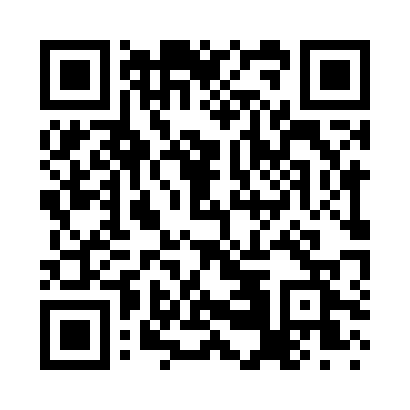 Prayer times for Tagassaare, EstoniaWed 1 May 2024 - Fri 31 May 2024High Latitude Method: Angle Based RulePrayer Calculation Method: Muslim World LeagueAsar Calculation Method: HanafiPrayer times provided by https://www.salahtimes.comDateDayFajrSunriseDhuhrAsrMaghribIsha1Wed2:555:231:166:329:1111:302Thu2:545:201:166:339:1311:313Fri2:535:181:166:359:1511:324Sat2:525:151:166:369:1811:335Sun2:515:131:166:379:2011:346Mon2:505:101:166:399:2211:357Tue2:495:081:166:409:2511:368Wed2:485:061:166:419:2711:379Thu2:475:031:166:439:2911:3810Fri2:465:011:166:449:3111:3911Sat2:454:591:166:459:3411:4012Sun2:444:571:166:469:3611:4113Mon2:434:541:166:489:3811:4214Tue2:434:521:166:499:4011:4315Wed2:424:501:166:509:4211:4316Thu2:414:481:166:519:4411:4417Fri2:404:461:166:529:4711:4518Sat2:394:441:166:539:4911:4619Sun2:384:421:166:559:5111:4720Mon2:384:401:166:569:5311:4821Tue2:374:381:166:579:5511:4922Wed2:364:361:166:589:5711:5023Thu2:364:341:166:599:5911:5124Fri2:354:331:167:0010:0111:5225Sat2:344:311:167:0110:0211:5326Sun2:344:291:167:0210:0411:5327Mon2:334:281:167:0310:0611:5428Tue2:334:261:177:0410:0811:5529Wed2:324:251:177:0510:1011:5630Thu2:324:231:177:0510:1111:5731Fri2:314:221:177:0610:1311:57